                      Заявка на участие в аукционе № 01/24/ОА-САна право размещения сезонных аттракционов на основании разрешения на использование земель или земельного участка, находящегося в муниципальной собственностиВаши действительные сертификаты:Сведения о процедуреСведения о процедуреТип процедурыАукционНомер извещенияНаименование процедурыСведения о лотеСведения о лотеНомер лотаНаименование лотаНачальная цена, руб.Сведения о претенденте/участникеСведения о претенденте/участникеИННКППОГРН/ОГРНИПИП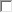 Полное наименование/ФИОСокращенное наименование/ФИОМесто нахождения/Место жительстваПочтовый адресE-mailТелефонИнформацияВнимание! Документы о претенденте, содержащиеся в регистрационных данных на площадке и актуальные на дату и время окончания срока подачи заявок на участие в торгах, будут направлены на рассмотрениеПродавцу/Организатору торгов вместе с заявкой на участиеСведения о представителе, подавшем заявкуСведения о представителе, подавшем заявкуФИО представителяИнформацияИнформацияВнимание! Документы о представителе, подавшем заявку, содержащиеся в регистрационных данных на площадке и актуальные на дату и время окончания срока подачи заявок на участие, будут направлены на рассмотрение Продавцу/Организатору торгов вместе с заявкой на участиеВнимание! Документы о представителе, подавшем заявку, содержащиеся в регистрационных данных на площадке и актуальные на дату и время окончания срока подачи заявок на участие, будут направлены на рассмотрение Продавцу/Организатору торгов вместе с заявкой на участиеВнимание! Документы о представителе, подавшем заявку, содержащиеся в регистрационных данных на площадке и актуальные на дату и время окончания срока подачи заявок на участие, будут направлены на рассмотрение Продавцу/Организатору торгов вместе с заявкой на участиеВнимание! Документы о представителе, подавшем заявку, содержащиеся в регистрационных данных на площадке и актуальные на дату и время окончания срока подачи заявок на участие, будут направлены на рассмотрение Продавцу/Организатору торгов вместе с заявкой на участиеСведения о депозите/задаткеСведения о депозите/задаткеИнформацияИнформацияРаздел заполняется только для аукционов, проводимых в рамках Постановления Правительства РФ № 1041 от 30.09.2015 г., опубликованных на электронной площадке со 02.07.2021 г.Раздел заполняется только для аукционов, проводимых в рамках Постановления Правительства РФ № 1041 от 30.09.2015 г., опубликованных на электронной площадке со 02.07.2021 г.Раздел заполняется только для аукционов, проводимых в рамках Постановления Правительства РФ № 1041 от 30.09.2015 г., опубликованных на электронной площадке со 02.07.2021 г.Раздел заполняется только для аукционов, проводимых в рамках Постановления Правительства РФ № 1041 от 30.09.2015 г., опубликованных на электронной площадке со 02.07.2021 г.ЗадатокЗадатокЗадатокЗадатокЗадатокЗадатокДепозит (комиссия Оператора)Депозит (комиссия Оператора)Депозит (комиссия Оператора)Депозит (комиссия Оператора)Депозит (комиссия Оператора)Депозит (комиссия Оператора)Спецсчёт	Спецсчёт	Спецсчёт	Спецсчёт	Спецсчёт	Спецсчёт	Наименование банкаНаименование банкаНаименование банкаНаименование банкаНаименование банкаНаименование банкаКод банкаКод банкаКод банкаКод банкаКод банкаКод банкаСчётСчётСчётСчётСчётСчётСведения и документыСведения и документыСведения и документыСведения и документыСведения и документыСведения и документыЗаявлениеЗаявлениеПодавая заявку на участие в торгах, физическое лицо или юридическое лицо в лице уполномоченного представителя подтверждает, что на дату подписания заявки ознакомлено с Регламентом электронной площадки, в соответствии с которым осуществляется перечисление задатка для участия в торгах и устанавливается порядок возврата задатка. Физическое лицо, либо представитель юридического лица, действующий от его имени и в его интересах, ознакомлен с положениями Федерального закона от 27 июля 2006 г. № 152-ФЗ «О персональных данных», права и обязанности в области защиты персональных данных физическому лицу понятны и такое лицо дает согласие на обработку своих персональных данных и персональных данных доверителя (в случае передоверия)Подавая заявку на участие в торгах, физическое лицо или юридическое лицо в лице уполномоченного представителя подтверждает, что на дату подписания заявки ознакомлено с Регламентом электронной площадки, в соответствии с которым осуществляется перечисление задатка для участия в торгах и устанавливается порядок возврата задатка. Физическое лицо, либо представитель юридического лица, действующий от его имени и в его интересах, ознакомлен с положениями Федерального закона от 27 июля 2006 г. № 152-ФЗ «О персональных данных», права и обязанности в области защиты персональных данных физическому лицу понятны и такое лицо дает согласие на обработку своих персональных данных и персональных данных доверителя (в случае передоверия)Подавая заявку на участие в торгах, физическое лицо или юридическое лицо в лице уполномоченного представителя подтверждает, что на дату подписания заявки ознакомлено с Регламентом электронной площадки, в соответствии с которым осуществляется перечисление задатка для участия в торгах и устанавливается порядок возврата задатка. Физическое лицо, либо представитель юридического лица, действующий от его имени и в его интересах, ознакомлен с положениями Федерального закона от 27 июля 2006 г. № 152-ФЗ «О персональных данных», права и обязанности в области защиты персональных данных физическому лицу понятны и такое лицо дает согласие на обработку своих персональных данных и персональных данных доверителя (в случае передоверия)Подавая заявку на участие в торгах, физическое лицо или юридическое лицо в лице уполномоченного представителя подтверждает, что на дату подписания заявки ознакомлено с Регламентом электронной площадки, в соответствии с которым осуществляется перечисление задатка для участия в торгах и устанавливается порядок возврата задатка. Физическое лицо, либо представитель юридического лица, действующий от его имени и в его интересах, ознакомлен с положениями Федерального закона от 27 июля 2006 г. № 152-ФЗ «О персональных данных», права и обязанности в области защиты персональных данных физическому лицу понятны и такое лицо дает согласие на обработку своих персональных данных и персональных данных доверителя (в случае передоверия)Согласие соблюдать требования, указанные в извещении и документации *Согласие соблюдать требования, указанные в извещении и документации *Согласие соблюдать требования, указанные в извещении и документации *Согласие соблюдать требования, указанные в извещении и документации *СогласенТребование к приложению заявки на участие по форме Организатора процедурыТребование к приложению заявки на участие по форме Организатора процедурыНе требуетсяНе требуетсяНе требуетсяНе требуетсяЗаявка на участие по форме Организатора процедурыЗаявка на участие по форме Организатора процедурыТребуемые документыТребуемые документыРеквизиты банковского счетаРеквизиты банковского счетаДополнительные сведенияДополнительные сведенияПодтверждение о том, что в составе заявки приложены все документы, указанные в извещении и документации*Подтверждение о том, что в составе заявки приложены все документы, указанные в извещении и документации*ПодтверждаюПодтверждаюПодтверждаюПодтверждаю